IntroductionThe virtual reality content using the HMD require various conditions in order to provide a good user experience. One of the most well-known cases is to reproduce the sense of sight and hearing from the virtual reality content to the user in order to avoid the sensory conflict. Therefore, it is necessary to provide the same visual and auditory information as the real world.To make computer or camera generated image quality similar to the actual world image means that it requires a high-resolution display and strong rendering capability. It is also important to make the virtual reality audio to behave the same way it would behave in the real world in order to reduce the VR sickness caused by the sensory conflict. Some of the published articles claim that the image resolution needs to be at least 4K and the display a refresh rate needs to be 90Hz or higher in order to mimic the real-world movement. The audio information should also match with the user head movement. Another critical value is the motion-to-photon latency and it is said to be less than 20 ms to reduce the VR sickness caused by the sensory conflict.To achieve the quantitative requirements stated above, this document presents some of the necessary network requirements by presenting some of the use cases under certain network types.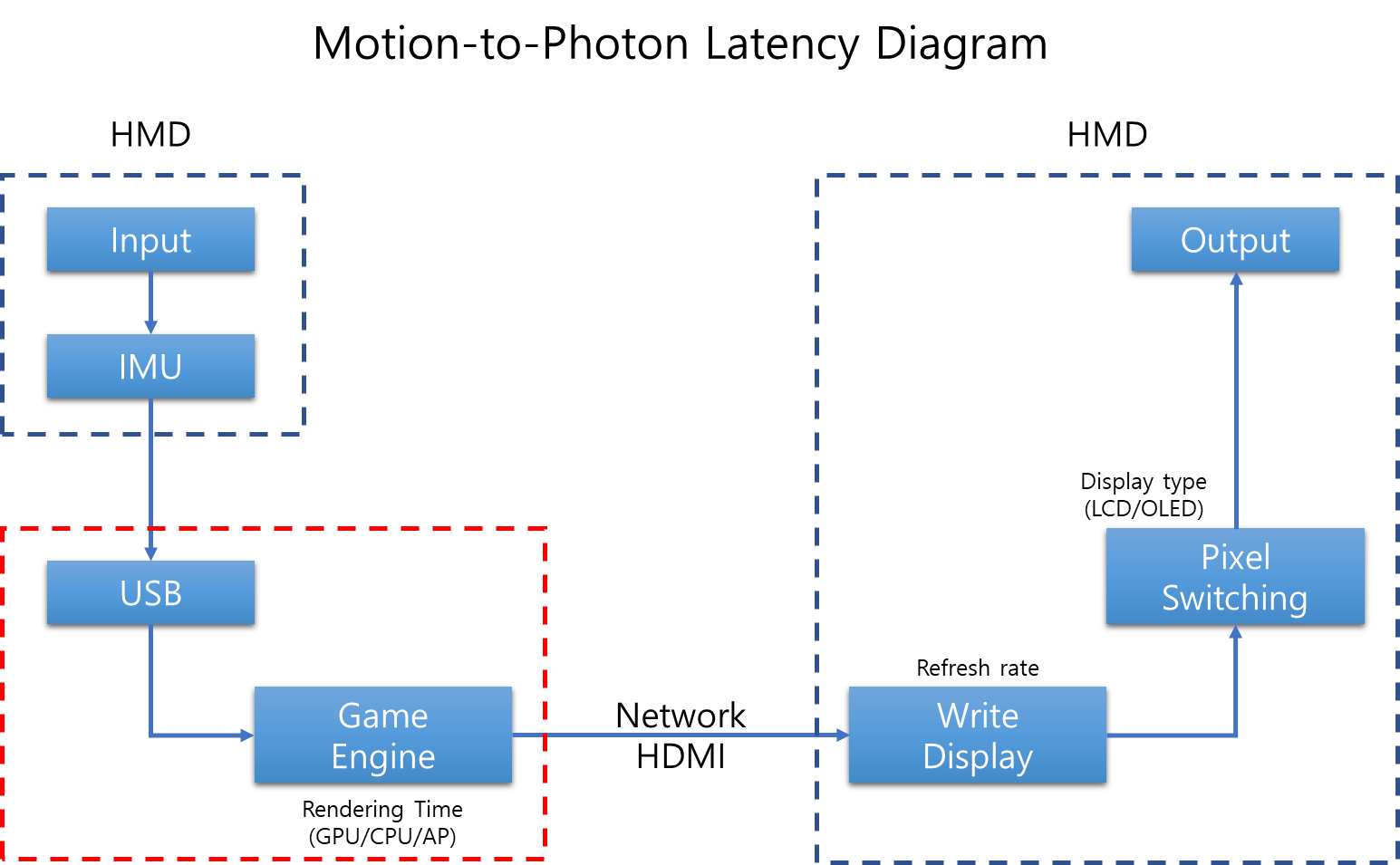 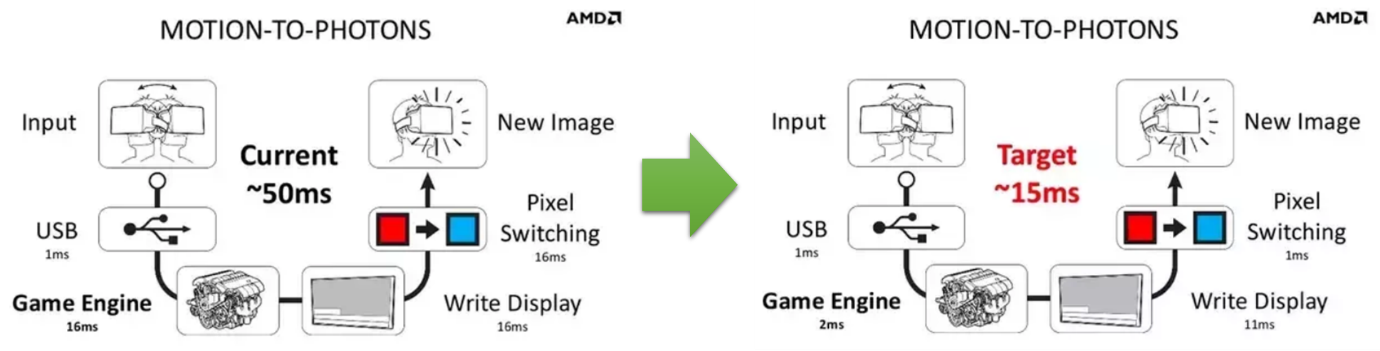 Overview Purpose This document presents detailed examples and scenarios for each network type so they can studied thoroughly to provide a guideline to define what network requirements are needed to provide a good virtual reality experience in HMDScopeThis document will cover the following network types: Wired network, Wireless network, Mobile network, Local area network, Network handover and Sensory network used in motion sensing. Use CaseUse case for NetworkClassification of userUse Case Summary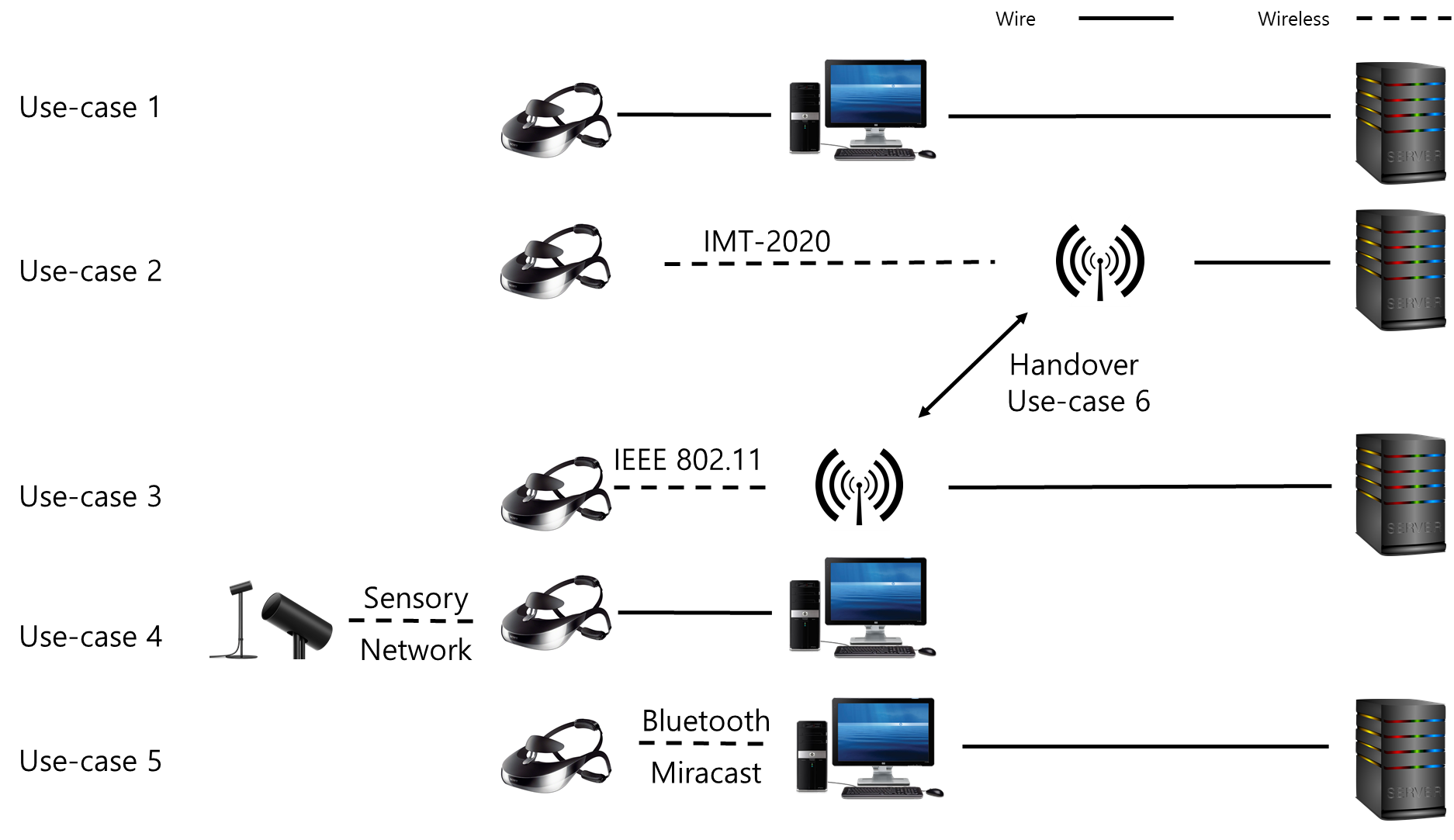 Use case 1Use case nameWired NetworkOverviewRelated actorThe user(s) the virtual reality content the same content server located remotely,Pre-conditionis connected to a terminal such as PC or console gaming device via wired network to multi-party communication between users, and use control high-performance HMD for VR service. The high-performance HMD equipped with processing unit and control management module.Event FlowA user is connected to the VR content server using his/her PC connected to a network.Other users located remotely are connected to the same VR content server using their own PC connected to a network.All users the interactive VR content on the same VR content server.Post-conditionAll users are having a good VR user experience while they are consuming the content on the server.RequirementsFunctional RequirementsNon-functional RequirementsNo users can affect the network speed in the user’s local network.Use case 2Use case nameMobile NetworkOverviewRelated actorMay or may not have one. If there is one, it will the same as the Use case 1.Pre-conditionA user is connected to a virtual reality content server through wireless Internet and experiencing the virtual reality content with a HMD while travelling at a high speed. In order to connect to the wireless Internet, the HMD is equipped with a high-speed communication module or a smart phone capable of high-speed mobile communication.Event FlowThe user is consuming the virtual reality content from the content server using a HMD connected to the mobile network.The user uses the communication module of the HMD to use the content or service in the remote server through the mobile communication repeater.Post-conditionAll users are having a good VR user experience while they are consuming the content on the server.RequirementsFunctional RequirementsNon-functional RequirementsNo users can affect the network speed within the user’s repeater.Use case 3Use case nameWireless NetworkOverviewRelated actorMay or may not have one. If there is one, it will the same as the Use case 1.Pre-conditionThe user is using a HMD to connect to a server providing a VR service through wireless Internet indoors. In order to wirelessly connect to an indoor access point (AP), the HMD is equipped with a high-speed Ethernet module.Event FlowThe user is consuming the virtual reality content from the content server using a HMD connected to the wired network.The user uses the Ethernet communication module of the HMD to use content or service on the remote server through the indoor AP.Post-conditionAll users are having a good VR user experience while they are consuming the content on the server.RequirementsFunctional RequirementsNon-functional RequirementsNo users can affect the network speed within the user’s wireless network AP (Access Point).Use case 4Use case nameSensor NetworkOverviewRelated actorMay or may not have one. If there is one, it will the same as the Use case 1.Pre-conditionIt is directly connected to a terminal such as a PC or a console game device and can use and control a high-performance HMD (HMD) for VR service. The high-performance HMD is equipped with all kinds of media content, processing unit and control management module that the user desires. The high-performance HMD is equipped with a sensor or sensors for sensing and analyzing all of the user movements. The sensor and the HMD or the sensor and the terminal (HMD connected to D2D) are connected to the sensor network.Event FlowVarious types of sensors such as IrDA or Laser are sensing the user’s motion.Sensors are using the LAN such as Bluetooth or Zigbee to transfer the detected motion data to the HMD or the terminal with HMD connected.All users play motion-responsive content (eg social content such as games and movies connected to networks) using the HMD and the controller connected to the terminal for VR service.Users can be in the same space or separated by a long distance.A user is responding to another user’s response.All users respond relatively to each other's actions.Post-conditionAll users are having a good VR user experience while they are consuming the content on the server.RequirementsFunctional RequirementsNon-functional RequirementsThe sensors measuring the user’s motion is not interfered with other sensors.Use case Use case nameLocal Area NetworkOverviewRelated actorNonePre-conditionA high-performance HMD is wirelessly connected to a terminal such as a PC or a console game device by a local area high speed communication module. The high-performance HMD is equipped with all kinds of media content, processing unit and control management module that the user desires.Event FlowTwo users are consuming the virtual reality content using the HMD connected to the LAN or the HMD connected to the client.This HMD or the client are providing virtual reality content by exchanging the data locally between the HMD and the client.The user uses the communication module of the HMD to use the content or service in the remote server through the mobile communication repeater.Post-conditionNo users can affect the network speed within the user’s wireless network AP (Access Point).RequirementsFunctional RequirementsNon-functional RequirementsNo users can affect the network speed within the user’s wireless network AP (Access Point).Use case 6Use case nameNetwork HandoverOverviewThe users consuming the virtual reality content should be able to use the service without any network disconnection within the wireless and the mobile network. To satisfy this condition, the VR HMD should have a wireless ethernet and mobile network modem and it should be able to choose the network that provides the higher bandwidth and the network performance. When the connect network becomes weak, then it should be able to switch the network that provides the better condition.Related actorMay or may not have one. If there is one, it will the same as the Use case 1.Pre-conditionThe HMD is equipped with both wireless ethernet and mobile network modem.A user is connected to a server with VR service via wireless Internet using the HMD while he is travelling. The HMD is equipped with both high speed communication and Ethernet modules to connect to wireless Internet or a smart phone with various communication capabilities.Event FlowThe user is using the HMD with both wireless ethernet and mobile network modem and consuming the virtual reality content while travelling.The user environment has a high-performance Wi-Fi AP providing enough bandwidth and performance to provide good virtual reality user experience and the HMD is connected to this AP.The user is travelling and the HMD is moving away from this high-performance Wi-Fi AP. No other Wi-Fi AP is detected nearbyThe user’s VR HMD stops searching for the Wi-Fi AP and connected to the mobile network providing good bandwidth and network performance.The user uses the communication module of the HMD to use the content or service in the remote server through the mobile communication repeater.Post-conditionAll users are having a good VR user experience while they are consuming the content on the server and no network disconnection occurs either in wireless or mobile network.RequirementsFunctional RequirementsNon-functional RequirementsWhen the network handover occurs, the network bandwidth should still be enough to provide the virtual reality content service.ScenarioCase 1 (Wired)User A is wearing a wired HMD at home in California, USA and playing poker with his friends - user B, C, and D in VR. User B lives in Boston, USA, User C lives in Moscow, Russia, and User D lives in Tokyo, Japan, and they love to play poker together.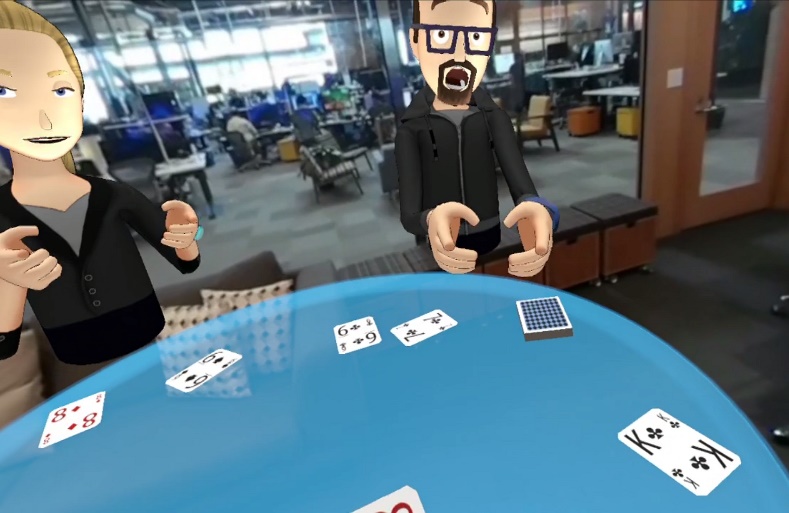 In order to create a VR environment that gives a good user experience without experiencing motion sickness, it requires a high resolution and big size 360-degree images and takes less than a 20 ms response time to all moving images. Therefore, it is necessary that the network speed of 10 Gbps or more is required for the HMD to recognize the action of the user, transmit it to the PC, and then the PC transmits the action information to the counterpart via the network and displays the reaction in real time.Case 2 (Mobile Network)While User E rides the bus to the meeting place to meet his friend, she is watching the clothes she saw at the department store yesterday and doing VR shopping to make the purchase. VR is more realistic than online shopping malls because it gives the user the feeling that she is actually seeing things. Especially, the ability to unfold and view the clothes in three dimensions provides very important information when she selects the clothes.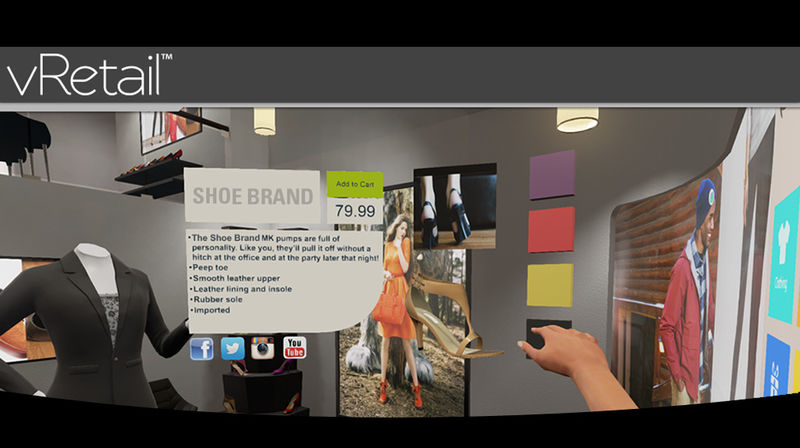 At this moment, in order to express the detailed texture and the pattern of the clothes, it certainly requires a high resolution and big size images and also the response time to the change of images needs to be less than 20 ms to reflect the action in real time without feeling motion sick. Therefore, in order for the HMD to recognize the user's actions, send them to the PC, and then the PC needs to transmit the action information to the other party through the network in real time, the wireless network speed of 10 Gbps or more is requiredCase 3 (Wireless Ethernet Telecommunication)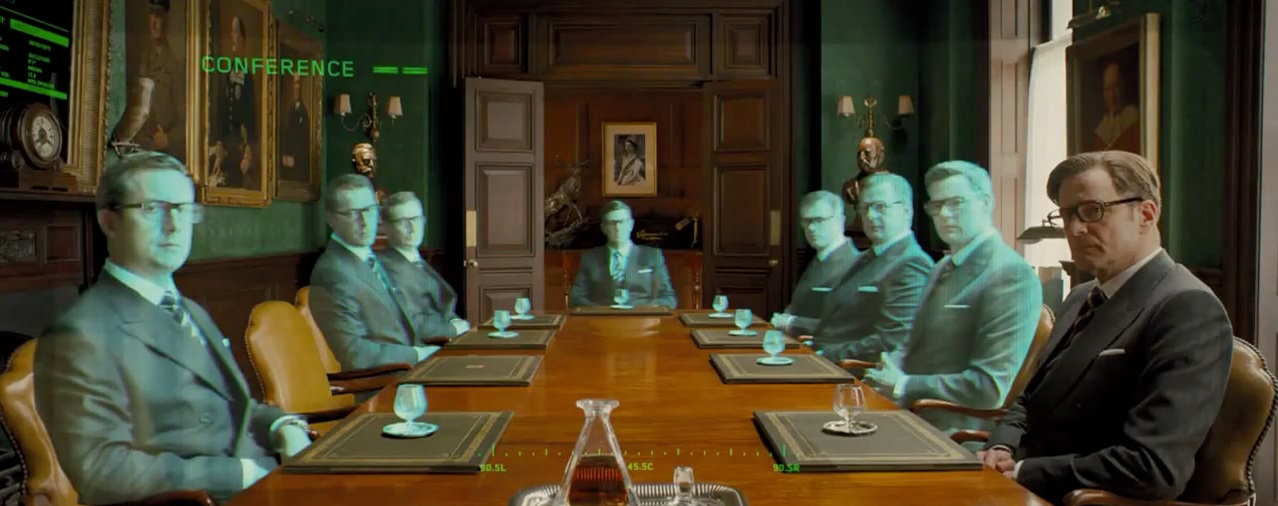 User F is from London, UK, user G is Bundang, Korea and user H is from Rio, Brazil. They all want to attend the meeting I. However, the user G urgently needs to deal with an important work from his company at the same time the meeting is scheduled but cannot miss the meeting either. To solve this dilemma, user G uses a VR HMD connected to the wireless Ethernet telecommunication to attend the meeting virtually while working on the company work. This was all possible because of the HMD mobility and the high-performance wireless Ethernet communication was possible.Case 4 (Sensor Network)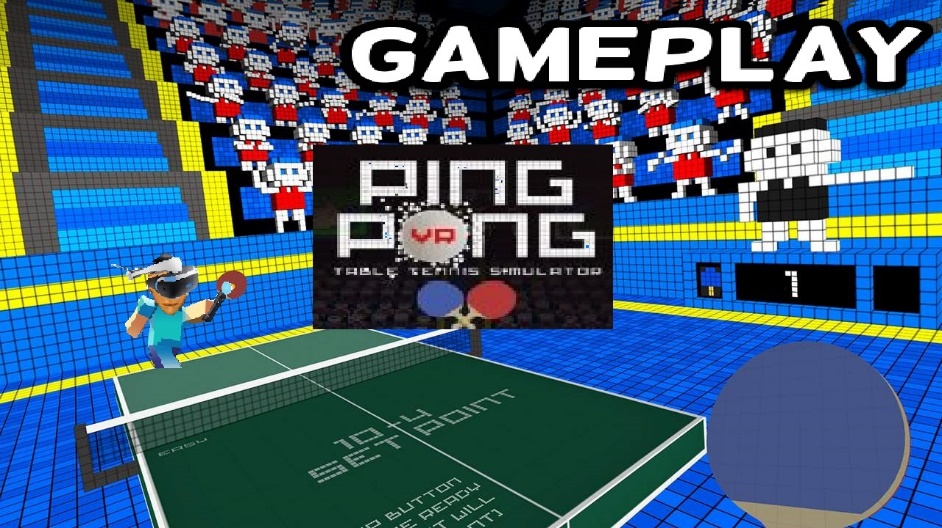 Table tennis is a very fast-paced game. User J likes to play table tennis in VR with user K, a girlfriend. In order for the user J and K to play games in VR, they must recognize the user's actions around the sensor and transmit the recognized information to the PC through the sensor network. Then, the PC computes the reaction information and transmits it back to the user's HMD display through the sensor network. The network delay time generated in this process should be almost none and it should work in real time.Case 5 (Local Area Network)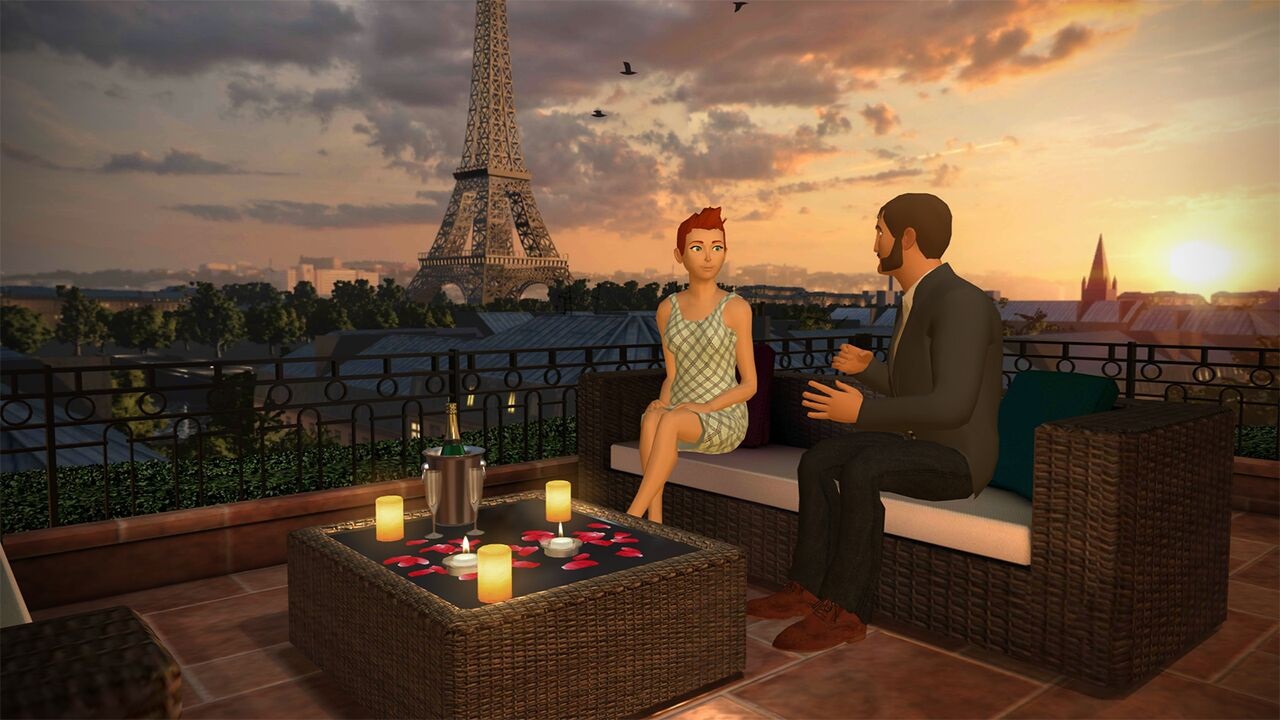 User L is wearing a HMD at home in Busan, Korea and is dating with user M, his girlfriend, while looking at the Eiffel Tower in Paris' Marsei Square all in VR. User L's HMD is not a high-performance HMD, so it cannot render images in real time. However, the terminal he uses is capable of processing the image information very fast via the wired network. Since the QoS can be satisfying as long as the local area network speed for transmitting video, sound, and motion recognition information is fast enough, the user L is using the HMD which supports DLNA or Miracast to enjoy this happy date with user M.Case 6 (Handover)The HMD of the VR service user N is a smartphone-mounted HMD having both a high-speed mobile network module and a wireless Ethernet network module. User N is watching a movie using HMD in the bus. The bus route has a lot of Wi-Fi sections, but some sections do not have Wi-Fi. The user N uses his smartphone network setting to connect the wireless Ethernet network first and then connect to the mobile network. In other words, his HMD connects to Wi-Fi when it is available and connects to the mobile network when it is not available. In such situation, heterogeneous network handover occurs between the Wi-Fi and the wireless mobile network. During this network handover, the performance change may happen between the high-speed network and the low-speed network. This performance difference may prevent the data to be transferred reliably and may create a very uncomfortable situation, such as a nausea. In particular, when a heterogeneous network handover occurs in which network performance is significantly different, the data cliff phenomenon as shown in Figure 1 occurs.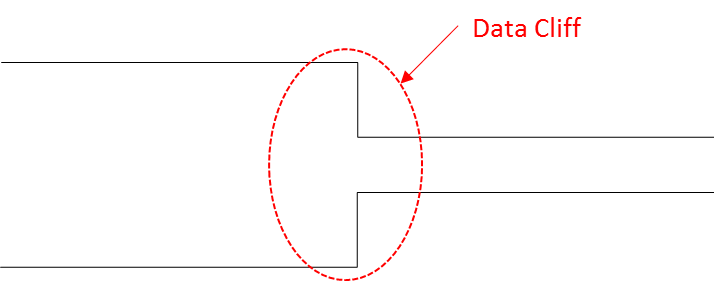 (Figure 1: Occurrence of data cliff between the heterogeneous networks)In the process of transmitting the image file constructed as shown in Figure 2, there is a high possibility that the 'Movie Header' file containing the configuration information of the entire file is lost when the data cliff occurs. If the 'Movie Header' is lost, it is impossible to restore the whole image file even if another file is transferred.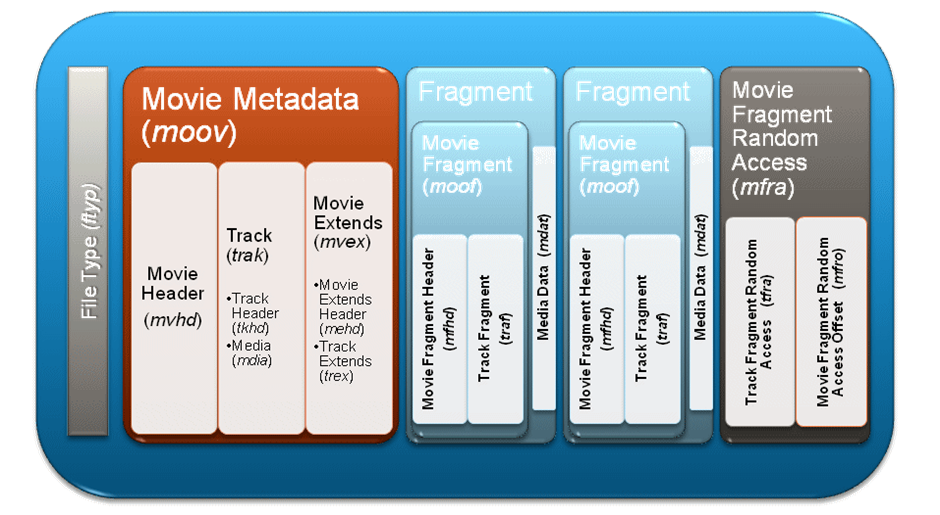 (Figure 2: Structure of movie file)If the data cliff situation as described above occurs, the user cannot expect a good user experience, and may fail to receive the video service itself.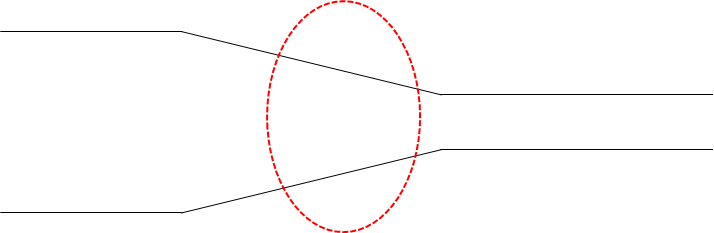 (Figure 3: Continuous Network Handover between heterogenous networks avoiding data cliff)If the data cliff can be managed in the handover interval as shown in Figure 3, the user experience may not significantly improve but it will improve some and prevents the data transfer failure.ProjectIEEE 802.21 Working Group for Media Independent Services <http://www.ieee802.org/21/>TitleUse cases and Network RequirementsDCN21-18--00-0000Date SubmittedMay , 2018Source(s)Dongil Dillon Seo dillon@volercreative.com (VoleRCreative), Sangkwon Peter Jeong ceo@joyfun.kr (JoyFun Inc.)Re:IEEE 802.21 Session #85 in Warsaw, PolandAbstractThis document  the use cases and technical requirements to be considered with HMD based VR Services.Purpose“Network Enablers for seamless HMD based VR Content Service IG” discussion and acceptanceNoticeThis document has been prepared to assist the IEEE 802.21 Working Group. It is offered as a basis for discussion and is not binding on the contributing individual(s) or organization(s). The material in this document is subject to change in form and content after further study. The contributor(s) reserve(s) the right to add, amend or withdraw material contained herein.ReleaseThe contributor grants a free, irrevocable license to the IEEE to incorporate material contained in this contribution, and any modifications thereof, in the creation of an IEEE Standards publication; to copyright in the IEEE’s name any IEEE Standards publication even though it may include portions of this contribution; and at the IEEE’s sole discretion to permit others to reproduce in whole or in part the resulting IEEE Standards publication. The contributor also acknowledges and accepts that IEEE 802.21 may make this contribution public.Patent PolicyThe contributor is familiar with IEEE patent policy, as stated in Section 6 of the IEEE-SA Standards Board bylaws <http://standards.ieee.org/guides/bylaws/sect6-7.html#6> and in Understanding Patent Issues During IEEE Standards Development http://standards.ieee.org/board/pat/faq.pdfUserUser’s rolePlayerPlaying VR contentCasesDescriptionsRemarks1ontent serv connected to wired Wired Network2a mobile networkMobile Network3Wireless Network4Motion SensingLocal NetworkSwitching between heterogenous networks while using content service via wireless networkNetwork HandoverConditionsRequirementsRemarksDistance between usersUnlimitedVideo QualityStereoscopic 3D 4KHDMI 2.0HMD MovementNeck Roll0.17 (s/60deg)HMD MovementNeck Pitch0.14 (s/60deg)HMD MovementNeck Yaw0.13 (s/60deg)User Motion RecognitionWired/WirelessDevice MobilityoneResponse TimeConditionsRequirementsRemarksVideo QualitySterescopic 3D 4KHDMI 2.0HMD MovementNeck Roll0.17 (s/60deg)HMD MovementNeck Pitch0.14 (s/60deg)HMD MovementNeck Yaw0.13 (s/60deg)User Motion RecognitionWired/WirelessDevice MobilityUnlimitedResponse TimeConditionsRequirementsRemarksVideo QualityStereoscopic 3D 4KHDMI 2.0HMD MovementNeck Roll0.17 (s/60deg)HMD MovementNeck Pitch0.14 (s/60deg)HMD MovementNeck Yaw0.13 (s/60deg)User Motion RecognitionUser ControllersWired/WirelessDevice MobilityPedestrian walking speedLess than 4 km/hrResponse TimeReal TimeConditionsConditionsRequirementsRemarksDistance between the HMD and the SensorDistance between the HMD and the SensorLess than 5 mDepends on the Local Area Network module performanceVideo QualityVideo QualityStereoscopic 3D 4KHDMI 2.0HMD MovementHMD MovementNeck Roll0.17 (s/60deg)HMD MovementHMD MovementNeck Pitch0.14 (s/60deg)HMD MovementHMD MovementNeck Yaw0.13 (s/60deg)Sensor NetworkDistance10 mSensor NetworkSpeedMaximum 50 MbpsBluetooth 5.0User Motion RecognitionUser Motion RecognitionUse ControllerWired/WirelessDevice MobilityDevice MobilityNoneResponse TimeResponse TimeReal timeConditionsConditionsRequirementsDistance between the HMD and the TerminalDistance between the HMD and the TerminalLess than 5 mDepends on the  module Video QualityVideo QualityStereoscopic 3D 4KHDMI 2.0HMD MovementHMD MovementNeck Roll0.17 (s/60deg)HMD MovementHMD MovementNeck Pitch0.14 (s/60deg)HMD MovementHMD MovementNeck Yaw0.13 (s/60deg)Local Area NetworkDistance0.1m~10mDLNA / MiracastLocal Area NetworkSpeedMaximum 5GHzDLNA / MiracastUser Motion RecognitionUser Motion RecognitionUse controllerWired/WirelessDevice MobilityDevice MobilityPedestrian speedLess than 4 km/hrResponse TimeResponse TimeReal timeConditionsRequirementsRemarksVideo QualityStereoscopic 3D 4KHDMI 2.0HMD MovementNeck Roll0.17 (s/60deg)HMD MovementNeck Pitch0.14 (s/60deg)HMD MovementNeck Yaw0.13 (s/60deg)User Motion RecognitionUse controllerWired/WirelessDevice MobilityUnlimitedResponse TimeReal time